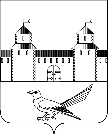 от 19.07.2016 № 1224-пОб утверждении схемы расположения земельного участка на кадастровом плане	В соответствии со статьёй 11.10 Земельного кодекса Российской Федерации, со статьёй 16 Федерального закона от 06.10.2003 № 131 – ФЗ «Об общих принципах организации местного самоуправления в Российской Федерации», приказом Минэкономразвития РФ от 01.09.2014 № 540 «Об утверждении классификатора видов разрешенного использования земельных участков», руководствуясь статьями 32, 35, 40 Устава муниципального образования Сорочинского городского округа Оренбургской области и поданным заявлением (вх. № Пз-979 от 12.07.2016), администрация Сорочинского городского округа Оренбургской области постановляет:       1. Утвердить схемы расположения земельных участков на кадастровом плане образованных путем раздела земельного участка с кадастровым номером 56:30:1402001:459,условные номера земельных участков 56:30:1402001:459: ЗУ1; 56:30:1402001:459:ЗУ2;56:30:1402001:459: ЗУ3; 56:30:1402001:459: ЗУ4; 56:30:1402001:459: ЗУ5;56:30:1402001:459: ЗУ6; 56:30:1402001:459: ЗУ7с местоположением:   1.1. ЗУ1 - площадь земельного участка 642 кв. м., расположен в кадастровом квартале: 56:30:1402001 по адресу: Российская Федерация, Оренбургская область, Сорочинский городской округ, п. Октябрьский, ул. Набережная, 15/2Разрешенное использование: малоэтажная жилая застройка. Категория земель: земли населенных пунктов.   1.2. ЗУ2 - площадь земельного участка 624 кв. м., расположен в кадастровом квартале: 56:30:1402001 по адресу: Российская Федерация, Оренбургская область, Сорочинский городской округ, п. Октябрьский, ул. Набережная,             15/ 2 «А»Разрешенное использование: малоэтажная жилая застройка. Категория земель: земли населенных пунктов.   1.3. ЗУ3 - площадь земельного участка 611 кв. м., расположен в кадастровом квартале: 56:30:1402001 по адресу: Российская Федерация, Оренбургская область, Сорочинский городской округ, п. Октябрьский, ул. Набережная,        15/ 2 «Б»Разрешенное использование: малоэтажная жилая застройка. Категория земель: земли населенных пунктов.   1.4. ЗУ4 - площадь земельного участка 640 кв. м., расположен в кадастровом квартале: 56:30:1402001 по адресу: Российская Федерация, Оренбургская область, Сорочинский городской округ, п. Октябрьский, ул. Набережная,        15/ 2 «В»Разрешенное использование: малоэтажная жилая застройка. Категория земель: земли населенных пунктов.   1.5. ЗУ5 - площадь земельного участка 626 кв. м., расположен в кадастровом квартале: 56:30:1402001 по адресу: Российская Федерация, Оренбургская область, Сорочинский городской округ, п. Октябрьский, ул. Набережная,            15/ 2 «Г»Разрешенное использование: малоэтажная жилая застройка. Категория земель: земли населенных пунктов.   1.6. ЗУ6 - площадь земельного участка 611 кв. м., расположен в кадастровом квартале: 56:30:1402001 по адресу: Российская Федерация, Оренбургская область, Сорочинский городской округ, п. Октябрьский, ул. Набережная,        15/ 2 «Д»Разрешенное использование: малоэтажная жилая застройка. Категория земель: земли населенных пунктов.   1.7. ЗУ7 - площадь земельного участка 683 кв. м., расположен в кадастровом квартале: 56:30:1402001 по адресу: Российская Федерация, Оренбургская область, Сорочинский городской округ, п. Октябрьский, ул. Набережная,               15/ 2 «Е»Разрешенное использование: малоэтажная жилая застройка. Категория земель: земли населенных пунктов.       2. Контроль за исполнением настоящего постановления возложить на главного архитектора муниципального образования Сорочинский городской округ Оренбургской области - Александра Федотовича Крестьянова.        3. Настоящее постановление вступает в силу со дня подписания и подлежит размещению на Портале муниципального образования Сорочинский городской округ Оренбургской области.И.о. главы муниципального образованияСорочинский городской округ – первый заместитель главы администрации городскогоокруга по оперативному управлениюмуниципальным хозяйством                                                   А.А. БогдановРазослано: в дело, Управление архитектуры, прокуратуре, заявителюАдминистрация Сорочинского городского округа Оренбургской областиПОСТАНОВЛЕНИЕ